 2020.12.4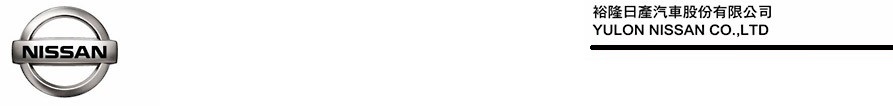 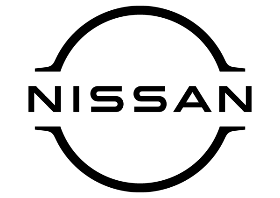 NISSAN雙雄熱銷超乎預期 供不應求ALL NEW SENTRA上市熱銷  KICKS國產SUV累積銷售冠軍
	NISSAN ALL NEW SENTRA以全新世代獵駕外型，搭配豐富的全方位安全配備，甫上市即獲得市場一致好評，累計接單超過4,000台。KICKS則擁有年輕時尚的外型設計、領先同級的高CP值表現，更成為車主口耳相傳「我開KICKS、我驕傲！」的好口碑，造就上市熱銷且蜜月期不間斷，累積銷量領先國產SUV，2020年截至11月累積銷售14,544台。11月遇到全球疫情影響，料件供應亦受到影響而使11月份產能受限，裕隆日產汽車已積極對應進行產能調節，以滿足市場需求。「NISSAN Can Share」限時好禮 最高優惠總價值達15萬元    裕隆日產為感謝廣大車主長期的支持與愛護，限時推出「NISSAN Can Share」優惠專案(註1)，活動期間內凡入主NISSAN國產全車系(包含KICKS與ALL NEW SENTRA)，即贈瑞典精品伊萊克斯PURE Q9強效靜頻吸塵器乙台，再享六大超值禮讚，最高優惠總價值達15萬元(註2)，敬請各位消費者把握最佳購車時機。NISSAN INTELLIGENT MOBILITY全方位智行科技  兼顧行車安全及便利生活NISSAN KICKS與ALL NEW SENTRA均搭載NISSAN INTELLIGENT MOBILITY全方位智行科技擁有完整的主被動行車安全配備，包含IEB防追撞緊急煞車系統、P-IEB行人防追撞緊急煞車系統、3A(AEB/ATC/ARC)主動全時防護系統、AVM 360度環景影像監控、MOD移動物體偵測系統、FCW前方碰撞預警系統、BSW盲點警示系統、RCTA後方車側警示系統等。除安全科技，更可享有X-Media智慧多媒體系統，標配Apple CarPlay與Android Auto 
(註3)功能，可連結手機使用導航、音樂、電話及智能語音操作，讓車主及乘客皆可在車上享受便利豐富的行車資訊與影音娛樂。裕隆日產誠摯邀請消費者親臨全國NISSAN展示中心，親身鑑賞KICKS與ALL NEW SENTRA超強產品力與限時專屬優惠。詳細資訊請參閱NISSAN官網http://www.nissan.com.tw。註1：NISSAN Can Share 優惠專案包含：瑞典精品伊萊克斯PURE Q9強效靜頻吸塵器(型號PQ91-3BW)乙台，再享3萬元優惠購車金、多酚PM2.5負離子空氣濾網、臭氧殺菌服務、高額零利率分期、68無限延長保固，舊換新5萬元優先領專案等，詳情請參照NISSAN官網：https://event.nissan.com.tw/202012cclsp/註2：限於活動期間2020/12/1~2020/12/31止下訂NISSAN國產全車系新車並完成領牌程序者。法人公司車、大宗批(標)售、租賃車、計程車及政府機關購車方案等補助之領牌車輛及台灣本島以外地區、370Z、GT-R、ALTIMA、LEAF、JUKE等車型不適用之。優惠專案活動詳情及詳細交易條件請洽NISSAN各經銷公司，經銷公司並保留最後核准與否權利。註3：Android Auto是Google LLC的註冊商標。X-Media智慧多媒體系統亦支援Android Auto，如有X-Media使用操作的問題請洽NISSAN全國各經銷商。註4：本新聞稿所示金額皆為新臺幣。# # #聯絡方式：裕隆日產汽車股份有限公司公關室媒體專線：0800-371-171公司網站：www.nissan.com.tw